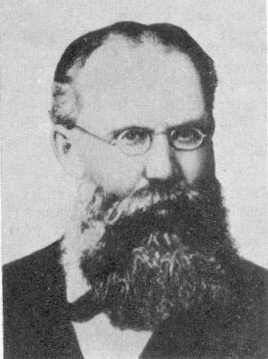 ИНФОРМАЦИОННОЕ СООБЩЕНИЕМИНИСТЕРСТВО ОБРАЗОВАНИЯРЕСПУБЛИКИ БЕЛАРУСЬУЧРЕЖДЕНИЕ ОБРАЗОВАНИЯ«МОГИЛЕВСКИЙ ГОСУДАРСТВЕННЫЙ УНИВЕРСИТЕТИМЕНИ А.А.КУЛЕШОВА»Международная научная конференцияРОМАНОВСКИЕ ЧТЕНИЯ – XV26-27 ноября 2020 года учреждение образования «Могилевский государственный университет имени А.А. Кулешова» проводит международную научную конференцию.Основные направления работы:Актуальные проблемы истории Беларуси и соседних стран в средние века и новое время.Беларусь и соседние страны в новейшее время.Актуальные проблемы культуры восточных славян (России, Украины, Беларуси).Историография и источниковедение истории Беларуси и народов мира.Дискуссионные проблемы философии, культурологии и религиоведения.История цивилизаций: генезис, развитие и современное состояние.Развитие археологии и краеведения: история, современность и перспективы.Актуальные проблемы языкознания. Восточнославянские языки в европейском лингвокультурном пространстве.Романские и германские языки в образовании и культуре восточнославянских стран.Актуальные проблемы литературоведения. Литературы восточнославянских народов и европейский литературный процесс.Методология и методы исследования в гуманитарных науках. Междисциплинарные связи.Социокультурные и ценностно-ориентированные основы развития белорусского общества на современном этапе.Актуальные проблемы социально-политической ситуации в Республике Беларусь и пути их регулирования. Конституционное развитие Республики Беларусь.Экономическая история Беларуси.Перспективные направления экономического развития Республики Беларусь.Рабочие языки конференции – белорусский, русский, украинский, польский, английский.Форма проведения конференции – очная, заочная. В рамках конференции планируется проведение пленарного заседания, работа секций по направлениям. Регламент: пленарный доклад – до 20 минут, секционный доклад – до 10 минутКонтактная информация:Координатор: Мельникова Алеся Сергеевнател. (+375 222) 23-50-32Секретарь: Головач Елена Ивановнател. (+375 222) 23-50-32212022, Республика Беларусь, г. Могилев, ул. Космонавтов, 1, МГУ имени А.А. Кулешова, каб. 409E-mail Melnikova_A@tut.by. Факс: (+375222) 28-36-26Информация на Интернет-ресурсе: https://msu.by/konfПо итогам конференции планируется издание сборника научных статей участников конференции.Редакционный совет оставляет за собой право отбора материалов. Материалы, не соответствующие тематике конференции либо не оформленные в соответствии с требованиями, отклоняются. Оргкомитет не дает справок о ходе экспертизы отдельных работ. Учреждение образования «Могилевский государственный университет имени А.А. Кулешова» оставляет за собой право осуществлять перевод материалов в электронную форму с размещением их в электронном архиве библиотеки учреждения образования «Могилевский государственный университет имени А.А. Кулешова» и в Российском индексе научного цитирования на платформе elibrary.ru в открытом доступе. Заявки на участие в конференции, материалы докладов до 4 ноября 2020 года необходимо прислать по E-mail (в «теме» электронного письма указывается – «Романовские чтения»), а также в бумажном варианте с подписью автора. Приглашения высылаются участникам до 20 ноября 2020 года. Размер взноса на издание сборника научных статей и порядок заключения договора будут указаны в персональных приглашениях. Заключение договора – обязательное условие включение материалов в сборник конференции. Организационный взнос участников конференции включает в себя затраты на издание сборника научных статей и размещение его в наукометрической базе РИНЦ.Проезд, питание и проживание участников конференции за счет командирующих организаций.Объем материалов – до 4-х полных страниц формата А4, набранных в редакторе Word через 1 интервал шрифтом Times New Roman 14. Все поля (верхнее, нижнее, левое и правое) – по . Первая строка – индекс УДК (выравнивание по левому краю), вторая – название (выравнивание по центру). Через строку – фамилия(и), имя, отчество автора(ов), должность, место работы, ученая степень, ученое звание (выравнивание по центру). На следующей строке – город, страна (выравнивание по центру). Через строку – краткая аннотация (до 40 слов на языке материалов). Через строку печатается текст материалов (абзацный доступ 1,25 см). Ссылки на литературные источники даются в тексте в квадратных скобках. После основного текста приводится список использованной литературы, который оформляется в соответствии с требованиями ГОСТ 7.1 Пример оформления заявкиЗАЯВКАна участие в международнойнаучной конференции«Романовские чтения – XV»26-27 ноября 2020 года, г. Могилев Пример оформления текстаУДКАграрный вопрос в политике российского правительства на рубеже XIX –XX вв.пропуск строкиСидоров Иван Петровичдоцент кафедры всеобщей истории учреждения образования «Могилевский государственный университет имени А.А. Кулешова»; кандидат исторических наук, доцент(г. Могилев, Беларусь)пропуск строки[Краткая аннотация] ………………......................пропуск строки[Текст доклада] .................................................... [1, с. 23].пропуск строкиСписок использованной литературы Алексеев, В. В. Опыт российских модернизаций. XVIII–XX вв. / В. В. Алексеев. – М. : Наука, 2000. – 246 с. Муравьева, Л. А. Аграрный вопрос в России в конце ХIХ – начале ХХ века / Л. А. Муравьева // Финансы и кредит. – 2002. – № 4. – С. 34–41. Фамилия Имя ОтчествоСидоров Иван ПетровичНазвание докладаАграрный вопрос в политике российского правительства на рубеже XIX –XX вв.Должность и место работы (указывать полное наименование учреждения и его подразделения); ученая степень и ученое звание, город, странадоцент кафедры всеобщей истории Могилевского государственного университета имени А.А. Кулешова; кандидат исторических наук, доцент (г. Могилев, Беларусь)№ из проблемного поля1Адрес для переписки212022, Беларусь, г. Могилев, ул. Турова, д. 1, кв. 12Тел. раб. или дом. (+код)+ 375 (222) 295467Тел. моб.А1: 8 029 6111111Факс (+ код)+ 375 (222) 295467E-mailsidorov_ip@tut.byНеобходимость в гостиницеНе требуется